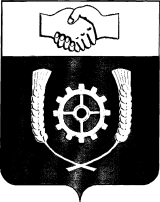 РОССИЙСКАЯ ФЕДЕРАЦИЯ                                            АДМИНИСТРАЦИЯ     МУНИЦИПАЛЬНОГО РАЙОНА                  КЛЯВЛИНСКИЙ            Самарской  области         ПОСТАНОВЛЕНИЕ          21.08.2019  г. № 298_ О протесте Прокуратуры Клявлинского района  от 13.08.2019 г. № 07-17-2019/299 на отдельные положения постановления Администрации муниципального района Клявлинский от 12.09.2014 №  533 «Об утверждении Административного  регламента предоставления  Администрацией муниципального района Клявлинский Самарской области муниципальной услуги по принятию документов, а также выдаче решений о переводе жилого помещения в нежилое или нежилого помещения в жилое помещение на территории муниципального района Клявлинский Самарской области»            Рассмотрев протест Прокуратуры Клявлинского района от 13.08.2019 г. № 07-17-2019/299 на отдельные положения постановления Администрации муниципального района Клявлинский от 12.09.2014 № 533 «Об утверждении Административного  регламента предоставления  Администрацией муниципального района Клявлинский Самарской области муниципальной услуги по принятию документов, а также выдаче решений о переводе жилого помещения в нежилое или нежилого помещения в жилое помещение на территории муниципального района Клявлинский Самарской области»,  Администрация муниципального района Клявлинский  ПОСТАНОВЛЯЕТ:1. Протест Прокуратуры Клявлинского района от 13.08.2019 г. № 07-17-2019/299 на отдельные положения постановления Администрации муниципального района Клявлинский от 12.09.2014 №  533 «Об утверждении Административного  регламента предоставления  Администрацией муниципального района Клявлинский Самарской области муниципальной услуги по принятию документов, а также выдаче решений о переводе жилого помещения в нежилое или нежилого помещения в жилое помещение на территории муниципального района Клявлинский Самарской области»  удовлетворить. 2. Внести  в постановление Администрации муниципального района Клявлинский от 12.09.2014 №  533 «Об утверждении Административного  регламента предоставления  Администрацией муниципального района Клявлинский Самарской области муниципальной услуги по принятию документов, а также выдаче решений о переводе жилого помещения в нежилое или нежилого помещения в жилое помещение на территории муниципального района Клявлинский Самарской области» следующие изменения: 2.1. Пункт 2.6.1 Административного регламента предоставления администрацией муниципального района Клявлинский Самарской области муниципальной услуги по принятию документов, а также выдача решений о переводе жилого помещения в нежилое или нежилого помещения в жилое помещение на территории муниципального района Клявлинский Самарской области изложить в следующей редакции: «2.6.1. Документы, которые заявитель обязан предоставить самостоятельно:- заявление о переводе помещения (Приложение 1); - документ, удостоверяющий личность заявителя;- документ, подтверждающий полномочия представителя (в случае обращения за предоставлением муниципальной услуги представителя получателя муниципальной услуги);- правоустанавливающие документы на переводимое помещение (подлинники или засвидетельствованные в нотариальном порядке копии);- план переводимого помещения с его техническим описанием (в случае, если переводимое помещение является жилым, технический паспорт такого помещения); - поэтажный план дома, в котором находится переводимое помещение; - подготовленный и оформленный в установленном порядке проект переустройства и (или) перепланировки переводимого помещения (в случае, если переустройство и (или) перепланировка требуются для обеспечения использования такого помещения в качестве жилого или нежилого помещения);- протокол общего собрания собственников помещений в многоквартирном доме, содержащий решение об их согласии на перевод жилого помещения в нежилое помещение;-  согласие каждого собственника всех помещений, примыкающих к переводимому помещению, на перевод жилого помещения в нежилое помещение.». 3. Разместить настоящее постановление в информационно-телекоммуникационной сети «Интернет» на официальном сайте Администрации муниципального района Клявлинский.  4. Настоящее постановление вступает в силу со дня его принятия.5.  Контроль за выполнением настоящего Постановления возложить на заместителя Главы района по строительству и ЖКХ Телегина А.В.СогласованоНачальник  юридического отдела                                 Г.В. КнязеваФролова И.В.Исайчев А.В.И.о. Главы муниципального района Клявлинский                         П.Н. Климашов 